Mon Parcours 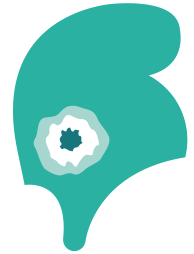 CitoyenMon Parcours CitoyenL'École est à la fois le lieu où s'acquièrent les connaissances et les compétences nécessaires pour vivre et s'insérer dans la société et celui où se mettent en place des pratiques et des habitudes permettant à chaque enfant et adolescent de devenir un citoyen libre, responsable et engagé, habitant d'une planète commune. Tout au long de sa scolarité, l'élève fait l'expérience d'un lieu particulier, l'école puis l'établissement, où l'on apprend ensemble, dans le respect de principes qui permettent à chacun de s'épanouir et de connaitre et reconnaitre les autres. Pendant la plus grande durée de ce parcours, l'élève est un citoyen en devenir. Il expérimente au contact des autres ses capacités à agir et à collaborer, les exerce et les améliore à l'occasion de différentes activités. Le parcours permet aussi à l'élève d'apprendre à :accepter la diversité des opinions ainsi que les désaccords, en privilégiant l'écoute et le débat adopter un comportement réfléchi et responsable développer son esprit critique. Le parcours repose sur 4 domaines d’expériences :L’école comme lieu où les élèves développent leur sensibilité – « Moi et les autres »L'école comme lieu d'exercice, d'expérience et d'explicitation du droit - « Je vis avec les autres »L'école comme lieu où les élèves développent leur jugement – « Je pense par moi-même et avec les autres »L’école comme lieu où les élèves peuvent s'engager - « J’agis dans mon école »Au fur et à mesure de son parcours d’apprenti citoyen, votre enfant aura l’occasion de vivre et partager des moments forts et marquants. Il en  conservera une trace sous forme de textes, photos, images, dessins … comme autant de cailloux posés.Ce livret se remplit au fur et à mesure des événements et des temps vécus. Il circulera entre la maison et l’école. Il est conseillé de le regarder avec votre enfant et de le commenter avec lui. Par ce livret, ces traces, somme de « petits cailloux », dessineront progressivement le chemin des apprentissages citoyens de votre enfant.Moi et les autres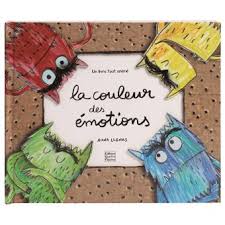 Moment 1 :Date :Ce que j’en retiens :Moment 2 :Date :Ce que j’en retiens :Moment 3 :Date :Ce que j’en retiens :…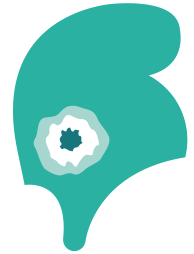 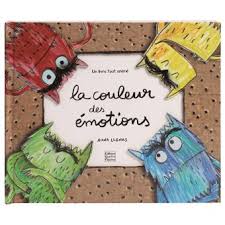 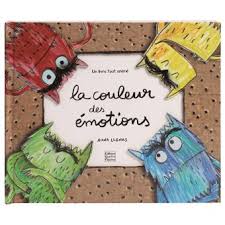 Je vis avec les autres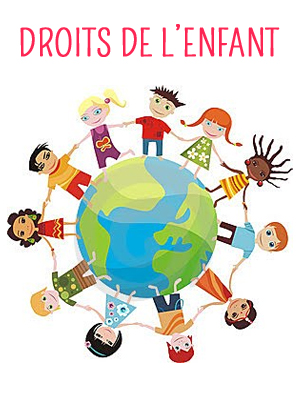 Mes liens avec le règlement de la classeMoment 1 :Date :Ce que j’en retiens :Moment 2 :Date :Ce que j’en retiens :…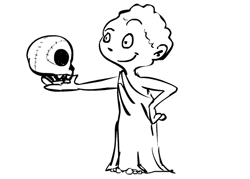 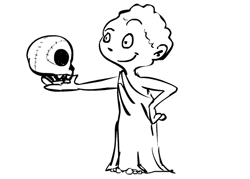 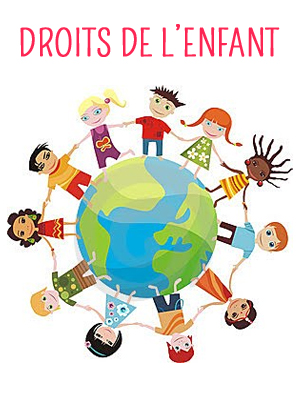 Je pense par moi-même et avec les autresMes débats scientifiquesMoment 1 :Date :Ce que j’en retiens :Moment 2 :Date :Ce que j’en retiens :….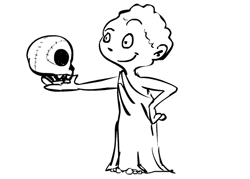 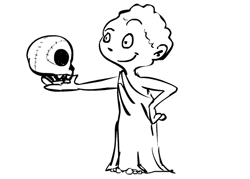 J’agis dans mon école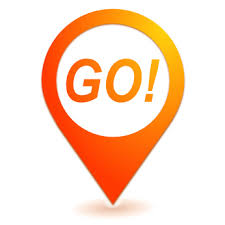 Je prends des responsabilitésMoment 1 :Date :Ce que j’en retiens :Moment 2 :Date :Ce que j’en retiens :…Mes propositions au sein des conseilsProposition 1 :Date :Ce que j’en retiens :Proposition 1 :Date :Ce que j’en retiens :…Mes projetsProjet 1 :Date :Ce que j’en retiens :Projet 2 :Date :Ce que j’en retiens :…J’ai vécu des temps forts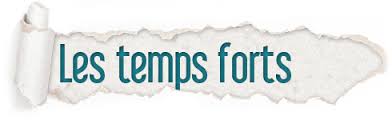 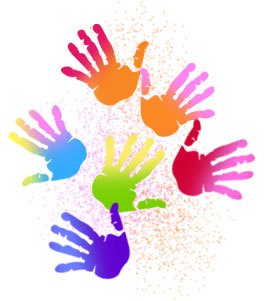 La journée de la laïcitéDate : J’étais en …Les différentes étapes :Ce que j’en retiens :La journée nationale « Non au Harcèlement »Date : J’étais en …Les différentes étapes :Ce que j’en retiens :…Note aux enseignantsChers collègues,Ce cahier a vocation à devenir un repère fort pour l’élève.Au delà, il s’agit de créer les conditions d’un attachement de l’enfant aux différents moments de son propre parcours.Dans cette perspective, nous souhaitons attirer votre attention sur l’importance de l’attachement affectif que l’enfant pourra et devra nouer avec un tel outil.Telle la madeleine de Proust, l’adulte devenu doit pouvoir se délecter de la lecture des traces qu’il aura laissées enfant dans son carnet. Ces différents moments marqués affectivement, seront autant de portes d’entrées vers les repères d’un parcours citoyen réussi.L’un des indicateurs de la réussite de la mise en œuvre de cet outil résidera dans l’existence de ce lien affectif : l’envie de l’enfant à renseigner son carnet, son envie de le conserver dans son « coffre à trésors », le plaisir (futur) qu’il aura à l’ouvrir et le lire après l’avoir oublié durant des années.Ainsi, tout en prenant appui sur la structure proposée ici, nous vous invitons à effectuer les choix qui vous sembleraient nécessaires et utiles pour que cet outil soit et devienne un outil personnel.La mise en œuvre du carnet « Mon parcours citoyen »Qui choisit les traces à insérer ?Pour que les élèves aient le sentiment que leur carnet leur appartient, il est essentiel qu'ils puissent être à l’initiative des choix. Il faut leur permettre d'exercer un contrôle important sur le contenu, même en les encourageant à formuler les critères de sélection : ils doivent pouvoir être en capacité d’expliquer chaque ajout. L'enseignant observe la démarche, les choix de chaque élève. Si les traces ne correspondent pas à la dimension citoyenne évoquée ou aux habiletés des démarches spécifiques, un temps d’entretien sera nécessaire avec l'élève. De plus, l'enseignant peut choisir d'insérer lui-même des traces (en expliquant pourquoi). Cette pratique est à limiter, elle enlève de l'intérêt et du plaisir à l'utilisation de l’outil pour l'enfant.Les documents à insérerLe carnet peut contenir entre autres : des travaux résultant d'activités que l'élève a lui-même choisi de faire,des textes de l’élève, des écrits (notes) personnels de l’élève,des dessins,des photos,des documents utilisés lors d’un moment ou d’une séance,…etc…Par ailleurs, en lien étroit avec le rôle de l’attachement affectif et de l’importance de la mémoire, la portée symbolique de moments vécus doit pouvoir être exploitée. Ainsi, les traces de temps forts positionnées en équipe au moment le plus opportun du parcours scolaire prendront une place particulière dans ce carnet. Il en va ainsi de la participation des cérémonies commémoratives, des rencontres avec le maire, le député, de la visite d’un lieu incarnant les valeurs de notre république …Faut-il corriger le carnet ?Le carnet contient des documents personnels de l’enfant, il y exprime ses choix, ses idées. Il est nécessaire que le caractère personnel de celui-ci soit préservé. Si une présentation de chacune de ces traces est induite par la présentation des feuilles supports, il s’agit bien d’écrits personnels et de recherches. Il serait, à ce moment du travail, prématuré d’exiger une relecture orthographique ou une présentation normée.Les entretiens individuelsLe contenu du carnet doit être abordé lors d'entretiens individuels entre l'enseignant et l'élève. Ces entretiens sont essentiels car ils permettent de faire le point. Ils constituent l'occasion de discuter avec l'élève de ses idées et intérêts en prenant comme point de départ le contenu du carnet. Ces entretiens permettent à l'enseignant de répondre à des questions que se pose l'enfant sans avoir jamais eu l'occasion de les formuler auparavant (en raison du contexte, par timidité).Ainsi ces entretiens permettent aussi à l'enfant de participer à la définition de ses objectifs. (« Lors du prochain conseil, j’essaierai de faire une proposition … ; Je vais essayer d’utiliser les messages clairs … ; »).Comment présenter le carnet aux élèves ? Nous retenons ici l’analogie avec l’histoire du petit poucet. Après un rappel éventuel du conte, vous pourrez ainsi présenter la démarche à l’ensemble de la classe :« Dans l’histoire du petit poucet, les cailloux lui permettent de visualiser le chemin parcouru lorsqu’il se retourne. Lorsqu’on apprend, il est difficile de retrouver le chemin des apprentissages. Comme le petit poucet, il nous faut déposer des cailloux sur ce chemin. Ces cailloux seront en fait les traces de vos travaux. A vous de choisir les plus beaux cailloux parmi tous ceux que vous sélectionnerez. »Certains élèves peuvent être décontenancés par cette approche, se demandant ce qu’est un « caillou » et où ils peuvent les « collecter ».Le rôle de l’enseignant sera, en particulier au cycle 2 et dans les premiers temps de la mise en œuvre de l’outil, d’indiquer aux élèves les moments propices à cette collecte. Les moments de classe permettant aux élèves de compléter leur carnet seront explicitement identifiés. Des exemples de traces seront avantageusement listés pour aider chacun des enfants à se projeter vers ce que pourraient être des moments clés à exploiter.La mise en œuvre de cet outil nécessite de donner aux élèves un temps suffisant pour analyser les moments vécus, choisir des traces (ou les construire) et compléter son carnet.Il n’y a pas en ce domaine une bonne solution. La mutualisation des expériences permettra aux équipes, en leur sein et entre elles, de partager des pratiques et des outils efficaces. Ce travail de mutualisation pourra être animé avec pertinence par un référent « parcours citoyen » nommé au sein du conseil des maîtres.Ressosurces complémentaires :Le carnet « Mon parcours citoyen » s’inspire des démarches de suivi des apprentissages de type PORTFOLIO.Deux outils sont privilégiés pour construire avec les élèves l’évaluation de l’EMC selon le principe d’une évaluation articulant connaissances et attitudes individuelles et collectives : le portfolio réflexif et une grille d’évaluation de compétences et de connaissances.Le portfolio est un dossier constitué individuellement par l’élève. Au regard des compétences langagières sollicitées, il peut, notamment au cycle 2, revêtir une forme collective dans la mesure où tous les élèves y participent. Il est composé de travaux individuels et collectifs, de traces diverses tels que des comptes rendus réalisés par les élèves, des argumentaires développés par les différents protagonistes au cours de débats, de documents sélectionnés et commentés par l’élève, l’enseignant et /ou les camarades de classe en vue d’évaluer les progrès individuels dans l’acquisition des connaissances et des compétences. Il valorise les projets et les réussites collectives, ainsi que les travaux interdisciplinaires. Il constitue ainsi un recueil cumulatif et continu qui suit l’élève de cycle en cycle, rendant compte à la fois des résultats de l’apprentissage et de la qualité du processus d’apprentissage. À ce titre, le portfolio apparaît comme un outil de continuité rendant compte de l’acquisition progressive d’une culture morale et civique tout au long de la scolarité obligatoire dans le cadre du parcours citoyen.Eduscol - L’évaluation de l’EMC à l’école et au collège http://cache.media.eduscol.education.fr/file/EMC/63/9/Ress_emc_evaluation_ecole_college_521639.pdfLe portfolio est un outil d’évaluation des procédures de l’élève et de son cheminement. C’est un outil d’évaluation positive car il met en avant les réussites de l’enfant. Le portfolio prend la forme d’un recueil de travaux personnels choisis qui attestent des progrès individuels des enfants et de leur parcours par rapport aux apprentissages de fin de cycle.Citoyen de demainhttp://www.citoyendedemain.net/pdf/pratiques-portfolio.pdf